             L'Internet est entré dans tous les secteurs de la société américaine, au point que des renseignements biographiques, des travaux, des articles, parfois même des messages électroniques autrefois difficiles ou impossibles à trouver, sont aujourd'hui librement accessibles: quelques clics de souris suffisent parfois."Le candidat que j'avais choisi comme locataire, je l'avais bien sûr googlé; j'avais trouvé qu'un jour il avait eu une amende pour avoir roulé beaucoup trop vite", continue Isabelle, amusée. "J'avais trouvé cette information sur Internet… sur sa fiche d'étudiant. Aujourd'hui, il est avocat et je suis sûre qu'il n'est pas très fier du fait que tout le monde peut trouver cette information en tapant son nom dans un moteur de recherche comme Google."Le fait que de plus en plus de documents soient mis en ligne et le fait que des moteurs de recherche – comme Google – deviennent de plus en plus efficaces, font qu'il est de plus en plus facile de connaître des renseignements privés ou professionnels mais également des renseignements sur les goûts ou les hobbys d'un parfait inconnu. La presse américaine signale régulièrement le tort considérable qu'éprouvent certaines personnes dont des renseignements tout à fait privés ou professionnels ont été mis en ligne sans qu'elles en soient au courant. D'autres regrettent longtemps d'avoir mis en ligne, des textes ou des photos ou des blagues très mal placées, pensant que cela amuserait leurs amis.                      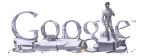 